SECTION 1 : IDENTIFICATION                                          1.1.       Identificateur du produit1.2.       Utilisation prévue du produit   www.safety-kleen.comTéléphone : 1-800-669-5740N° de téléphone d’urgence : 1-800-468-17601.4.       Numéro de téléphone d’urgence   SECTION 2 : IDENTIFICATION DES DANGERS	2.1.       Classification de la substance ou du mélangeClassification du SGH – États-Unis/CanadaNon classé2.2.       Éléments de l’étiquetteÉtiquetage du SGH – États-Unis/Canada Aucun étiquetage ne s’applique selon le 29 CFR 1910.1200 (États-Unis) et le Règlement sur les produits dangereux (RPD) DORS/2015-17 (Canada).2.3.       Autres dangers L’exposition peut aggraver les troubles oculaires, cutanés ou respiratoires préexistants.2.4.       Toxicité aiguë inconnue (SGH – États-Unis/Canada)   Aucune donnée n’est disponibleSECTION 3 : COMPOSITION / INFORMATIONS SUR LES COMPOSANTS	3.1.	SubstanceSans objet3.2.	MélangeSECTION 4 : MESURES DE PREMIERS SECOURS	4.1.       Description des mesures de premiers secoursGénérales : Ne jamais donner quoi que ce soit par la bouche à une personne inconsciente. En cas de malaise, consulter un médecin (lui montrer l’étiquette si possible).Inhalation : En cas de symptômes : Aller à l’air libre et ventiler la zone suspectée. Obtenir des soins médicaux si la difficulté respiratoire persiste.Contact avec la peau : Retirer les vêtements contaminés. Arroser d’eau la zone affectée pendant au moins 5 minutes. Laver délicatement et abondamment au savon et à l’eau. Obtenir des soins médicaux si de l’irritation se développe ou persiste.Contact avec les yeux : Rincer soigneusement à l’eau pendant au moins 5 minutes. Retirer les lentilles de contact si la personne en porte et s’il est facile de le faire. Continuer de rincer.  Obtenir des soins médicaux si de l’irritation se développe ou persiste.Ingestion : NE PAS provoquer de vomissement. Rincer la bouche. Appeler immédiatement un CENTRE ANTIPOISON ou un médecin.4.2.       Symptômes et effets les plus importants, aigus et retardés4.3.       Indication de la nécessité éventuelle d’une prise en charge médicale immédiate ou d’un traitement spécial  SECTION 5 : MESURES À PRENDRE EN CAS D’INCENDIE5.1.       Agents d’extinction5.2.       Dangers spéciaux posés par la substance ou le mélange5.3.       Conseils pour les pompiersSECTION 6 : MESURES À PRENDRE EN CAS DE DÉVERSEMENTS ACCIDENTELS	6.1.       Précautions individuelles, équipements de protection et mesures d’urgence6.1.1.      Pour le personnel autre que celui affecté aux urgences 6.1.2.      Pour le personnel affecté aux urgences 6.2.       Précautions environnementales Empêcher la pénétration dans les égouts et les eaux publiques.6.3.       Méthodes et matériaux pour le confinement et le nettoyage 6.4.       Référence à d’autres sections  SECTION 7 : MANUTENTION ET STOCKAGE7.1.       Précautions à prendre pour une manipulation sécuritaire 7.2.       Conditions de sécurité de stockage, y compris les incompatibilités   7.3.       Utilisation(s) finale(s) spécifique(s)     	SECTION 8 : CONTRÔLES DE L’EXPOSITION / PROTECTION INDIVIDUELLE8.1.       Paramètres de contrôle Pour les substances énumérées à la section 3 qui ne sont pas énumérées ici, aucune limite d’exposition n’est établie par le fabricant, le fournisseur, l’importateur ou l’organisme consultatif concerné, dont : l’ACGIH (TLV, valeur limite d’exposition), l’AIHA (WEEL, limite d’exposition dans l’environnement du lieu de travail), le NIOSH (REL, limite d’exposition recommandée), OSHA (PEL, limite d’exposition admissible), ou les gouvernements provinciaux canadiens.8.2.       Contrôles de l’expositionSECTION 9 : PROPRIÉTÉS PHYSIQUES ET CHIMIQUES9.1.       Informations sur les propriétés physiques et chimiques de baseSECTION 10 : STABILITÉ ET RÉACTIVITÉ10.1.       Réactivité : Des réactions dangereuses ne se produiront pas dans des conditions normales.10.2.       Stabilité chimique : Stable dans les conditions de manipulation et de stockage recommandées (voir la section 7).10.3.       Risque de réactions dangereuses : Il ne se produira pas de polymérisation dangereuse.10.4.       Conditions à éviter : Lumière solaire directe, températures extrêmement élevées ou basses, et matières incompatibles.10.5.       Matières incompatibles : Acides forts, bases fortes, oxydants forts.10.6.       Produits de décomposition dangereux : La décomposition thermique génère : monoxyde de carbone, dioxyde de carbone et hydrocarbures non brûlés (fumée). Oxydes de soufre. Oxydes d’azote. Émanations toxiques.SECTION 11 : DONNÉES TOXICOLOGIQUES11.1.       Informations sur les effets toxicologiques – Produit Données sur la DL50 et la CL50 : Non disponibleCorrosion/Irritation de la peau : Non classéLésions/Irritation des yeux : Non classéSensibilisation respiratoire ou cutanée : Non classéMutagénicité pour les cellules germinales : Non classéCancérogénicité : Non classéToxicité pour certains organes cibles (Expositions répétées) : Non classéToxicité pour la reproduction : Non classéToxicité pour certains organes cibles (Exposition unique) : Non classé Danger par aspiration : Une exposition prolongée peut provoquer de l’irritation.Symptômes/Lésions après l’inhalation : Une exposition prolongée peut provoquer de l’irritation.Symptômes/Lésions après le contact avec la peau : Une exposition prolongée peut provoquer une irritation de la peau.Symptômes/Lésions après le contact avec les yeux : Peut provoquer une légère irritation des yeux.Symptômes/Lésions après l’ingestion : L’ingestion peut provoquer des effets nocifs.Symptômes chroniques : Aucun n’est attendu dans des conditions normales d’utilisation.11.2.       Informations sur les effets toxicologiques – Composant(s)Non disponible. SECTION 12 : DONNÉES ÉCOLOGIQUES12.1.       Toxicité  12.2.       Persistance et dégradabilité  12.3.       Potentiel de bioaccumulation   12.4.       Mobilité dans le sol12.5.       Autre effets nocifs    	SECTION 13 : CONSIDÉRATIONS RELATIVES À L’ÉLIMINATION13.1.	Méthodes de traitement des matières résiduellesRecommandations sur l’élimination des matières résiduelles : Éliminer le contenu/récipient conformément aux réglementations locales, régionales, nationales, territoriales, provinciales et internationales.Écologie – Matières résiduelles : Éviter le rejet dans l’environnement.SECTION 14 : INFORMATIONS SUR LE TRANSPORTLa ou les appellations réglementaires énoncées dans le présent document ont été préparées conformément à certaines hypothèses au moment de la rédaction de la FDS, et peuvent varier en fonction d’un certain nombre de variables qui peuvent ou non avoir été connues au moment de la publication de la FDS.14.1.       Conformément au DOT américain : Non réglementé aux fins du transport14.2.       Conformément à l’IMDG : Non réglementé aux fins du transport14.3.       Conformément à l’IATA : Non réglementé aux fins du transport14.4.       Conformément au TDG : Non réglementé aux fins du transportSECTION 15 : INFORMATIONS SUR LA RÉGLEMENTATION15.1.       Réglementation fédérale des États-Unis  Ni ce produit ni ses composants chimiques ne figurent sur aucune liste fédérale américaine, ou la divulgation de ses composants chimiques n’est pas obligatoire.15.2.       Règlementation des États américains Ni ce produit ni ses composants chimiques ne figurent sur aucune liste fédérale américaine, ou la divulgation de ses composants chimiques n’est pas obligatoire.15.3.       Règlementation canadienne Ce produit ou ses composants ne figurent pas sur la Liste intérieure des substances (LIS) ni sur la Liste extérieure des substances (LES) du Canada, ou leur divulgation n'est pas obligatoire.SECTION 16 : AUTRES INFORMATIONS, DONT LA DATE DE PRÉPARATION OU DE LA DERNIÈRE RÉVISION  Les informations contenues le présent document sont correctes au meilleur de nos connaissances, informations et opinions, et sont uniquement destinées à servir de guide pour la manipulation, l’utilisation, le traitement, le stockage, le transport, l’élimination et la mise en circulation du produit. L’utilisateur assume tous les risques liés à l’utilisation de ce produit et doit déterminer la qualité et l’adéquation du produit pour son utilisation. Le fournisseur n’offre aucune garantie, expresse ou implicite, quelle qu’elle soit, y compris les garanties de qualité marchande ou de convenance à un usage particulier ou autre, et décline spécifiquement toute responsabilité pour les dommages accessoires, consécutifs ou autres découlant de l’utilisation ou de la mauvaise utilisation du produit. Les informations fournies ne concernent que la matière spécifique fournie et peuvent ne pas être valides si elles sont utilisées en combinaison avec toute autre matière ou tout autre processus, sauf si cela est précisé dans la présente FDS. NA SGH FDS 2015 (Canada, É-U) État du produit : MélangeNom du produit : Fluide pour transmission automatique de véhicules multiples  Performance PlusCode de produit : 24XMVXRN° de FDS : 820220 FRHuiles lubrifiantes. À usage exclusivement professionnel.Huiles lubrifiantes. À usage exclusivement professionnel.1.3.       Nom, adresse et téléphone de la partie responsable1.3.       Nom, adresse et téléphone de la partie responsablePOUR LES PRODUITS FABRIQUÉS AUX ÉTATS-UNIS :FabriquantSafety-Kleen Systems, Inc.
42 Longwater Drive
Norwell, MA 02061-9149 U.S.A. 
1-800-669-5740 POUR LES PRODUITS FABRIQUÉS AU CANADA :FabriquantSafety-Kleen Canada, Inc.
25 Regan RoadBrampton, Ontario, L7A 1B2CanadaFournisseur (au Canada)Safety-Kleen Canada, Inc.
25 Regan RoadBrampton, Ontario, L7A 1B2Canada Fournisseur (aux États-Unis)Safety-Kleen Systems, Inc.
42 Longwater Drive
Norwell, MA 02061-9149
U.S.ANuméro d’urgence :1-800-468-1760Généraux : Il n’est pas attendu que le produit pose un risque important dans des conditions prévues d’utilisation normale.Inhalation : L’exposition prolongée peut provoquer une irritation.Contact avec la peau : L’exposition prolongée peut provoquer une irritation de la peau.Contact avec les yeux : Peut provoquer une légère irritation des yeux.Ingestion : L’ingestion peut provoquer des effets nocifs.Symptômes chroniques : Aucun n’est attendu dans des conditions normales d’utilisation.En cas d’exposition prouvée ou suspectée, consulter un médecin et obtenir des soins médicaux. Si un avis médical est nécessaire, avoir sous la main le récipient ou l’étiquette du produit.Agents d’extinction appropriés : Eau pulvérisée, brouillard, dioxyde de carbone (CO2), mousse antialcool ou poudre extinctrice. Agents d’extinction inappropriés : Ne pas utiliser de jet d’eau puissant. L’utilisation d’un jet d’eau puissant peut propager l’incendie. Risque d’incendie : Non considéré comme étant inflammable mais peut brûler à des températures élevées. Risque d’explosion : Le produit n’est pas explosif. Réactivité : Des réactions dangereuses ne se produiront pas dans des conditions normales. Précautions à prendre en cas d’incendie : Faire preuve de prudence lors de la lutte contre tout incendie chimique. Instructions pour la lutte contre l’incendie : Utiliser de l’eau pulvérisée ou du brouillard d’eau pour refroidir les récipients exposés.Protection pendant la lutte contre l’incendie : Ne pas pénétrer dans la zone incendiée sans porter l’équipement de protection qui convient, notamment une protection respiratoire. Produits de combustion dangereux : Monoxyde de carbone, dioxyde de carbone et hydrocarbures non brûlés (fumée). Oxydes de soufre. Oxydes d’azote. Émanations toxiques.5.4.       Référence à d’autres sectionsVoir les propriétés d’inflammabilité à la section 9.Mesures générales : Éviter le contact prolongé avec les yeux, la peau et les vêtements. Éviter de respirer (les vapeurs, les brouillards, les aérosols). La matière déversée peut présenter un risque de glissade. Équipement de protection : Utiliser l’équipement de protection individuelle (EPI) qui convient.Mesures d’urgence : Évacuer le personnel non indispensable.Équipement de protection : Équiper l’équipe de nettoyage de protections convenables.Mesures d’urgence : Dès son arrivée sur les lieux, le premier intervenant doit reconnaître la présence des matières dangereuses, se protéger ainsi que le public, sécuriser la zone, et demander l’aide de personnel qualifié dès que les conditions le permettent. Ventiler la zone.Pour le confinement : Contenir tout déversement à l’aide de digues ou d’absorbants pour empêcher la migration et la pénétration dans les égouts ou les cours d’eau.Méthodes de nettoyage : Nettoyer immédiatement les déversements et éliminer les matières résiduelles de façon sécuritaire. Transférer la matière déversée dans un récipient qui convient à l’élimination. Contacter les autorités compétentes après un déversement.Voir les Contrôles de l’exposition et la Protection individuelle à la section 8, et les Considérations relatives à l’élimination à la Section 13.Précautions à prendre pour une manipulation sécuritaire : Se laver les mains et les autres zones exposées au savon doux et à l’eau avant de manger, boire ou fumer et en quittant le travail. Éviter tout contact prolongé avec les yeux, la peau et les vêtements. Éviter de respirer les vapeurs, le brouillard, les aérosols.Mesures d’hygiène : Manipuler conformément aux bonnes pratiques industrielles d’hygiène et de sécurité.      Mesures techniques : Respecter les réglementations applicables.Conditions de stockage : Maintenir le récipient fermé lorsqu’il n’est pas utilisé. Stocker dans un endroit sec et frais. Conserver/stocker à l’abri de la lumière solaire directe, des températures extrêmement élevées ou basses, et des matières incompatibles. Garder sous clé/en lieu sûr.Matières incompatibles : Acides forts, bases fortes, oxydants forts.Huiles lubrifiantes. À usage exclusivement professionnel.Mesures d’ingénierie appropriées : Un équipement adéquat de lavage des yeux et du corps doit être disponible à proximité de toute exposition potentielle. Assurer une ventilation adéquate, en particulier dans les espaces clos. Veiller à ce que toutes les réglementations nationales/locales soient respectées.Équipement de protection individuelle : Gants. Vêtements de protection. Lunettes de protection. Ventilation insuffisante : porter une protection respiratoire.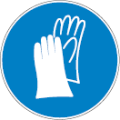 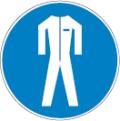 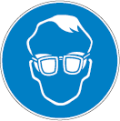 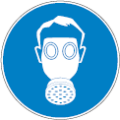 Matériaux des vêtements de protection : Matériaux et tissus résistants aux produits chimiques.Protection des mains : Porter des gants de protection.Protection des yeux et du visage : Lunettes de protection contre les produits chimiques ou lunettes de sécurité.Protection de la peau et du corps : Porter des vêtements de protection qui conviennent.Protection des voies respiratoires : Si les limites d’exposition sont dépassées ou si une irritation est ressentie, il faut porter une protection respiratoire approuvée. En cas de ventilation inadéquate, d’atmosphère à faible teneur en oxygène, ou lorsque les niveaux d’exposition ne sont pas connus, porter une protection respiratoire homologuée.Autres informations : Pendant l’utilisation, ne pas manger, boire ni fumer.État physique:LiquideApparence:RougeOdeur:LégèreSeuil olfactif:Non disponiblepH:Non disponibleVitesse d’évaporation:Non disponiblePoint de fusion:Non disponiblePoint de congélation:Non disponiblePoint d’ébullition:Non disponiblePoint d’éclair:95,6°C (204,08°F)Température d’auto-inflammation:Non disponibleTempérature de décomposition:Non disponibleInflammabilité (solide, gaz):Sans objetLimite inférieure d’inflammabilité:Non disponibleLimite supérieure d’inflammabilité:Non disponiblePression de vapeur:Non disponibleDensité de vapeur relative à 20°C:Non disponibleDensité relative:1 (Eau = 1)Masse volumique:Non disponibleSolubilité:InsolubleCoefficient de partage : N-Octanol/Eau:Non disponibleViscositéTeneur en COV::> 20,5 mm²/s à 40°CNégligeable, d’après le 40 CFR 51.100(s) de l’EPA des É-UToxicité aiguë (Ingestion) : Non classéToxicité aiguë (Cutanée) : Non classéToxicité aiguë (Inhalation) : Non classéÉcologie – Générales : Non classé.Autres informations : Non disponibleDate de préparation ou de la dernière révision:07/03/2022	Autres informations:Le présent document a été préparé conformément aux exigences relatives aux FDS de la norme de l’OSHA sur la communication des dangers (Hazard Communication Standard) 29 CFR 1910.1200 des États-Unis et du Règlement sur les produits dangereux (RPD) (DORS/2015-17) du Canada.